“Making the Shift” Organizational Readiness Assessment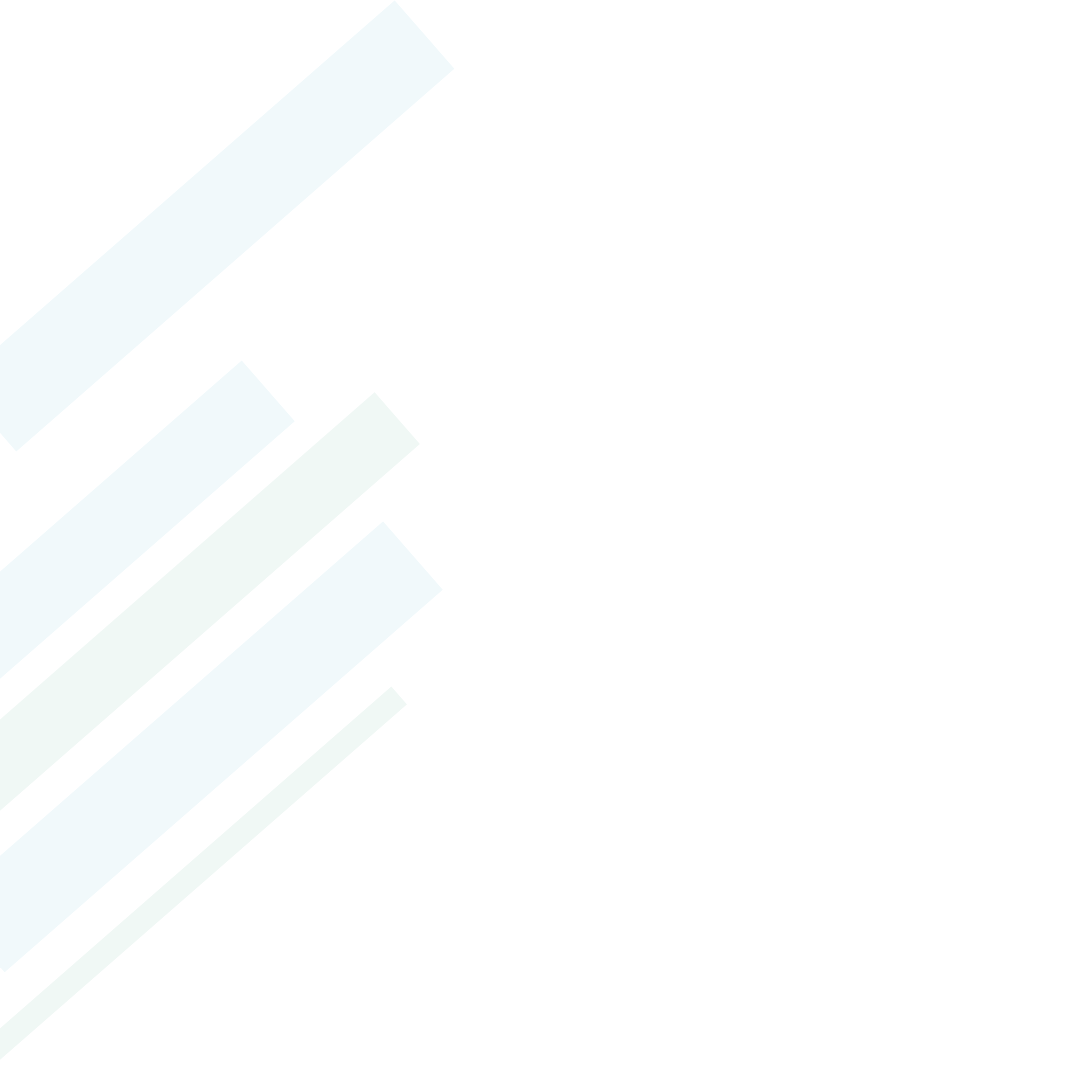 The “Making the Shift” Readiness Assessment is designed to provide a quick snapshot of your organization's readiness for mandated reporting reform. Assets AssessmentUse this template to inventory the assets and supportive services that are available in the community that you serve. For assistance identifying assets, see the Supportive Resources Page of the supportingfamilies.lacounty.gov website.READINESS QUESTIONYESIN PROGRESSNOEmployee Training and SupportEmployee Training and SupportEmployee Training and SupportEmployee Training and SupportHave your employees taken the AB 2085 Mandated Reporter Training Supplement and begun using the the Five-Step Decision-Support Process and General Neglect Decision Tree?Does your organization provide coaching and consultation support to reinforce the concepts and tools included in the AB 2085 Mandated Reporter Training Supplement?  Does your organization’s comprehensive Mandated Reporter Training align with the shift towards supporting families? Key questions to consider:Is the training consistent with AB 2085?Is the training child and family-centered?Does the training provide your employees with concrete guidance and support that will help them make accurate, consistent, and equitable reporting decisions, such as the Five-Step Decision Support Process?Does your organization provide training on and ongoing support with identifying and countering implicit bias at vulnerable decision points?Do your organizational policies and practices align with the shift towards supporting families?READINESS QUESTIONYESIN PROGRESSNOFamily SupportFamily SupportFamily SupportFamily SupportDo you periodically assess the types of resources and supports that the families that you serve typically need?Does your organization offer the needed supportive services or have partnerships with local agencies that can help to meet families’ needs to prevent child abuse and neglect and the need for DCFS involvement?Do provide guidance to your employees on how to access resources for families within your organization or how to connect families in need with your community partners?ISSUE/CONCERNASSETS/SUPPORTS IN PLACENEEDS OR GAPSFood, clothing, and general income support Housing supports, including shelters, rent, and utility bill assistanceBehavioral health (mental health and substance misuse) supportDomestic violence/intimate partner violence supportHealthcare supportChild care supportTransportation supportLegal aid, including immigration assistanceEducational supportsMentoring programs/support groups